Схема расположения земельного участка с кадастровым номером 41:05:0101001:10545 по ул. Завойко в г. Елизово (территория центрального рынка).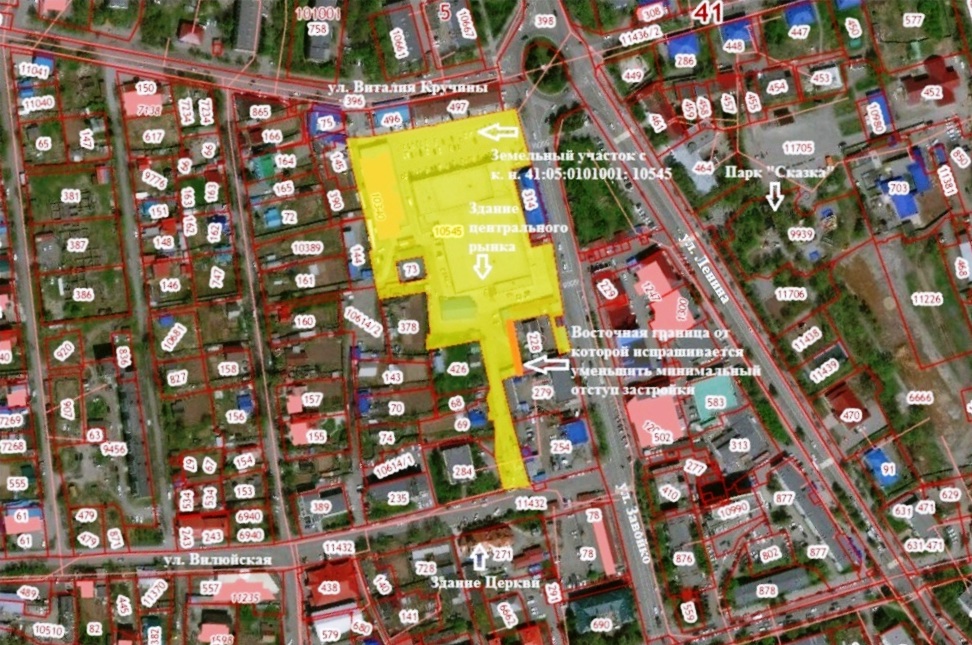 